Spre nord Muntii Capatanii sunt delimitati de raurile: Latorita si LotruLotru si OltLatorita si Jiu Cel mai inalt varf din Muntii Capatanii este:Varful Nedeia Varful Vanturarita MareVarful Buila Masivul Buila-Vanturarita se afla in … Muntilor Capatanii: sudulestulnordulUnele dintre cele mai dificile chei din Carpati sunt: Cheile OltetuluiCheile CheiiCheile Latoritei Cele mai inalte varfuri din Masivul Buila-Vanturarita sunt:Vf. Buila (1848m), Vf. Vanturarita mare (1885m), Vf Vioreanu (1866m); Vf. Buila (1885m), Vf. Vanturarita mare (1848m), Vf Vioreanu (1866m);Vf. Buila (1885m), Vf. Vanturarita mare (1848m), Vf  Albu (1866m);Altitudinea minima ce o regasim in masivul Buila-Vanturarita este la iesirea Bistritei din chei, in valoare de:560 m; 540 m; 550 m;Punctele de intrare in masivul Buila-Vanturarita sunt:Comuna Bunesti, Comuna Costesti, Comuna Barbatesti;Baile Olanesti, Comuna Costesti, Comuna Barbatesti, Satul Cheia;Orasul Horezu, Baile Olanesti,  Comuna Costesti, Comuna Barbatesti;Temperatura medie anuala este de:10 grade la poalele masivului si scade pana la 2 grade sus pe creste;2 grade la poalele masivului si creste pana la 10 grade sus pe creste;8 grade la poalele masivului si scade pana la 2 grade sus pe creste; Cel mai mare risc asociat precipiatiilor din masivul Buila-Vanturarita il constituie:alunecarile de teren;descarile electrice;inundatiile;Precipitatiile medii anuale, la altitudine de peste 1400 m sunt de:600-900mm;700-1000mm;1000-1200mm In privinta reptilelor pe care le putem intalni in masivul Buila-Vanturarita:se pot intalni doar gusterii (Lacerta viridis) si soparlele (Lacerta viperata);este un biotop preferat al viperelor, singure reptile venioase din Romania, respectiv vipera comuna (Vipera berus) si vipera cu corn (Vipera ammodytes);nu exista reptile in acest masiv din cauza ploilor si a temperaturiilor medii anuale scazute care nu incurajeaza traiul vietuitoarelor poichiloterme;Solurile predominante in masivul Buila-Vanturarita sunt:rendzinele;podzolice humico-feriiluviale;cernoziomurile cambice;Comuna Barbatesti:din punct de vedere toponimic, se considera ca denumirea ei provine de la legendarul “Barbat”, om vrednic si viteaz care a luptat impotriva ungurilor alaturi de fratele sau Litovoi, iar prima atestare documentare este din 4 septembrie 1520 printr-un hristov emis de Neagoie Basarab;este atestata documentar la 1512 printr-un document emis de Neagoe Basarab si au fost descoperite vestigii din perioada hallstattiana (epoca de fier);prima sa atestare documentara este in 1502 de catre Radu cel frumos care intareste parti ale Manastirii Patrunsa;Masivul Buila-Vanturarita este recunoscut pentru posibilitatea turismului religios, avand numeroase manastiri si schituri, printre care:Manastirea Buila, Manastirea Barbatestilor, Schitul Papusa, Schitul Pahomie, Manastirea Patrunsa;Manastirea Buila, Manastirea Arnota, Schitul Papusa, Schitul Pahomie, Manastirea Patrunsa;Manastirea Bistrita, Manastirea Arnota, Schitul Papusa, Schitul Pahomie, Manastirea Patrunsa;Printre mamiferele ce se pot intalni in masivul Buila-Vanturarita regasim:cerbul (cervus elaphos), ursul furnicar sau pitic (myrmecophaga tridactyla), capra neagra (rupicapra carpathina), mistretul (sus scrofa)cerbul (cervus elaphos), lupul (canis lupus), vulpea (vulpes vulpes), macaleandrul (erithacus rubecula);capriorul (capreolus capreolus), bursucul (meles meles), nevastuica (mustela nivalis), rasul (felis lynx), pisica salbatica (filis silvestrus);Printre cheile ce pot fi regasite in masivul Buila-Vanturarita sunt:Cheile Paraului Costesti, Cheile Bistritei,  Cheile Cheii, Cheile Manzului;Cheile Builei, Cheile Paraului Costesti, Cheile Cheii, Cheile Manzului, Cheile Patrunsa;Cheile Manzului, Cheile Bistritei, Cheile Patrunsa, Cheile Arnota, Cheile Builei;Pasarile ce se pot regasi in masivul Buila-Vanturarita sunt:cocosul de munte (tetrao urogallus), mierla de apa (turdus torquatus), mierla (turdus merla), corbul (corvus corax);cocosul de munte (tetrao urogallus), mierla de apa (turdus torquatus), ciocănitoare de stejar (Dendrocopus medius), boisteanul (phorus phoxynus), vulturul (haliaeetus leucocephalus);cocosul de munte (tetrao urogallus), mierla (turdus merla), zlavoaga (cottus gobio); Parcul National Buila Vanturarita are o suprafata de: 41860 ha 4186 ha418,6 haParcul National Buila Vanturarita a fost declarat arie protejata in anul :199420002004Biserica veche a Manastirii Patrunsa dateaza din anul:174017141820Cresta Buila-Vanturarita are o lungime de aproximativ:40 km14 km24 kmCel mai inalt varf din Masivul Buila-Vanturarita este: Buila Vanturarita MareVioreanuVarful Vanturarita Mare are o inaltime de: 1858 m1885 m1585 mVarful Buila are o inaltime de: 1848 m1878 m1828 mVarful Vioreanu are o inaltime de: 1816 m1966 m1866 mRefugiul din Curmatura Builei se afla la altitudinea de: 1540 m1620 m1505 m Dintre pesterile din masiv, 10 sunt declarate arii protejate, printre care:Pestera cu Perle, Pestera Lacul Verde, Pestera PagodelorPestera Polovragi, Pestera Clopot, Pestera cu PerlePestera Floriilor, Pestera Caprelor, Pestera LiliecilorDin ce an dateaza biserica veche a Manastirii Patrunsa: 174018121840Hornul Mare al Popii mai este denumit si: Hududaul MareVarful MareTurnul MareSpeciile care populeaza padurile sunt: Fagul, ulmul, frasinul, carpenulBradul, fagul, arinul, mesteacanulFagul, ulmul, plopul, bradulÎn cursul mijlociu şi inferior al pîraielor se pot pescui exemplare de:zglăvoc, pastrav, lipan, moioaga somn, stiuca, crap, pastravpastrav, scobar, crap, somn In Parcul National Buila Vanturarita exista … specii de orhidee: 30 2858  Argintica (Dryas octopetala)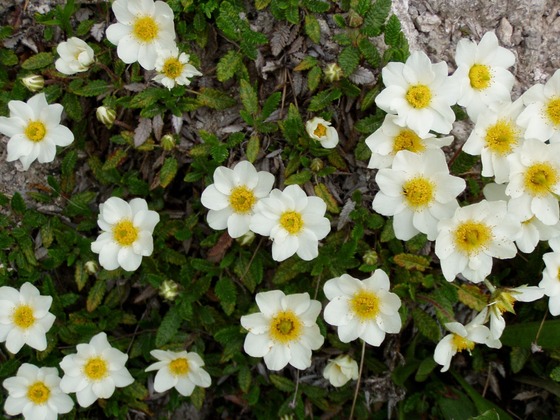 Manastirea Patrunsa aflata in arealul parcului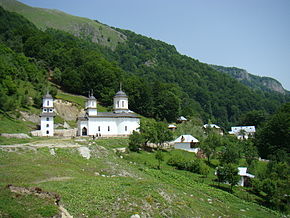 Schitul Pahomie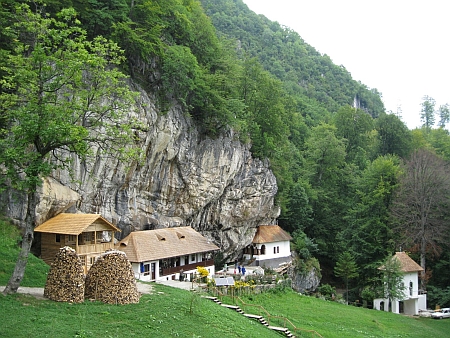 Hornurile Popii (Hududaurile)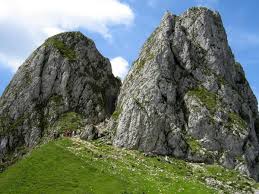 Vipera comuna (Vipera Berus)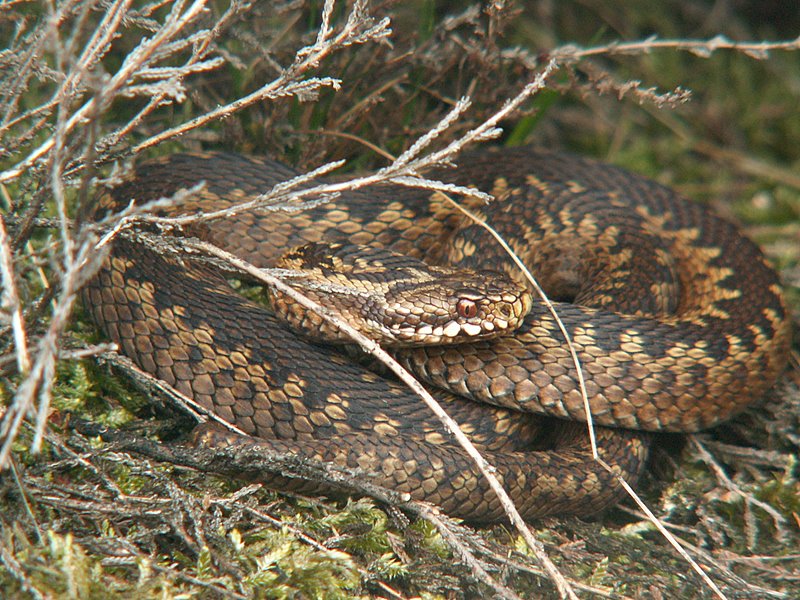 Creasta Builei vazuta de pe Valea Otasaului 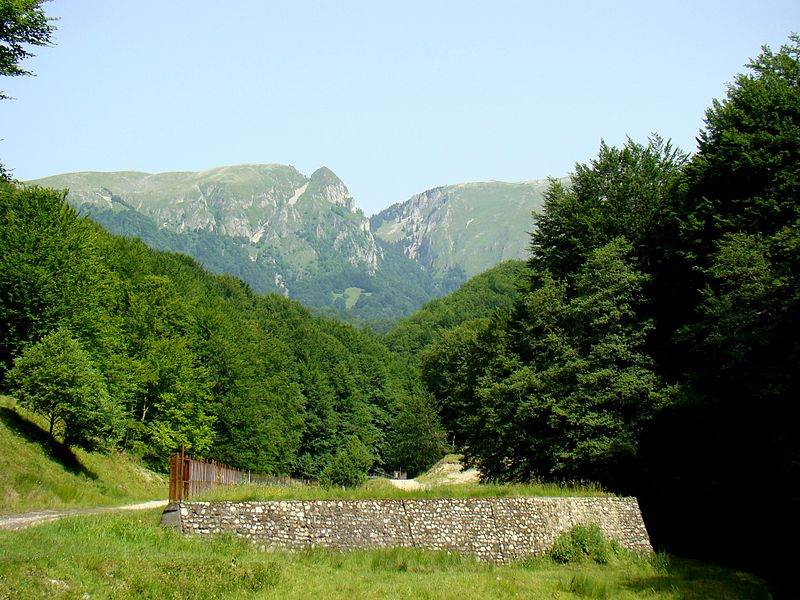 Poiana de Piatra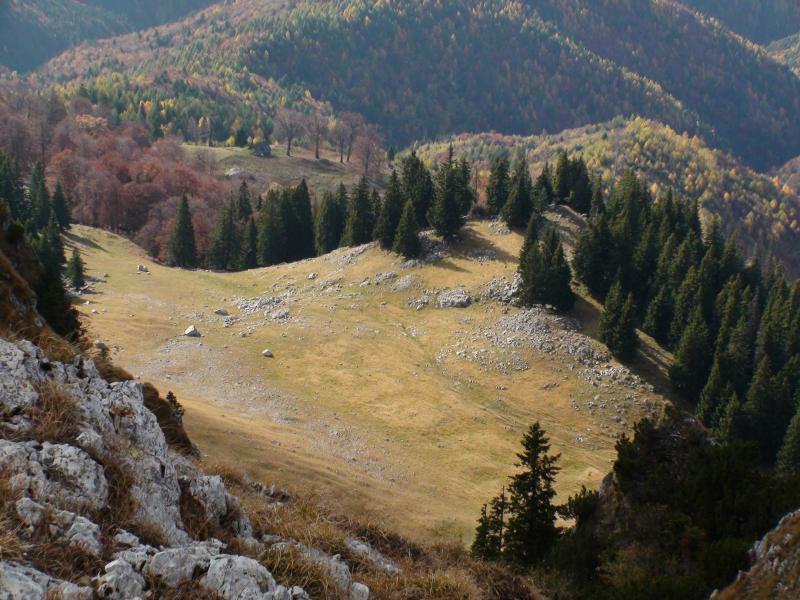 Mierla de apa (Cinclus cinclus)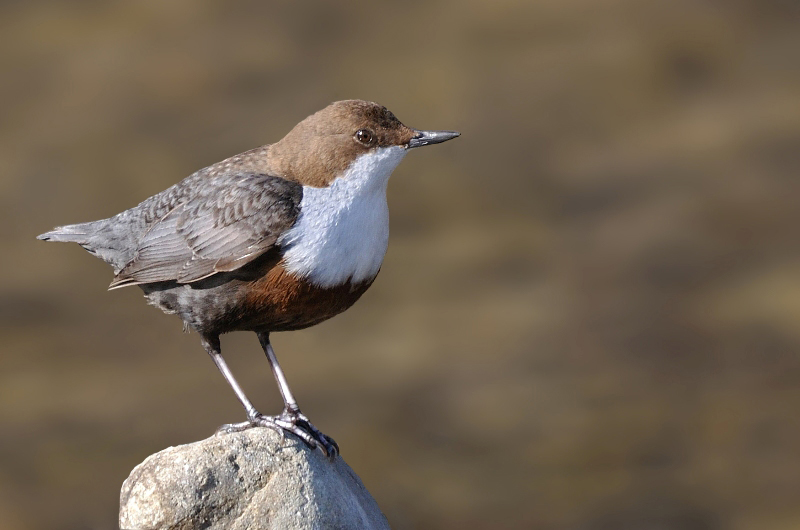 Varful Vioreanu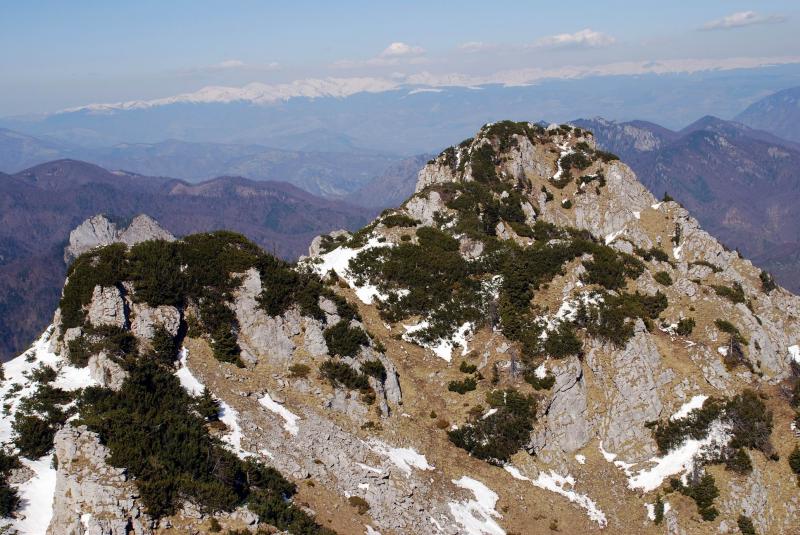 Abruptul Tuclei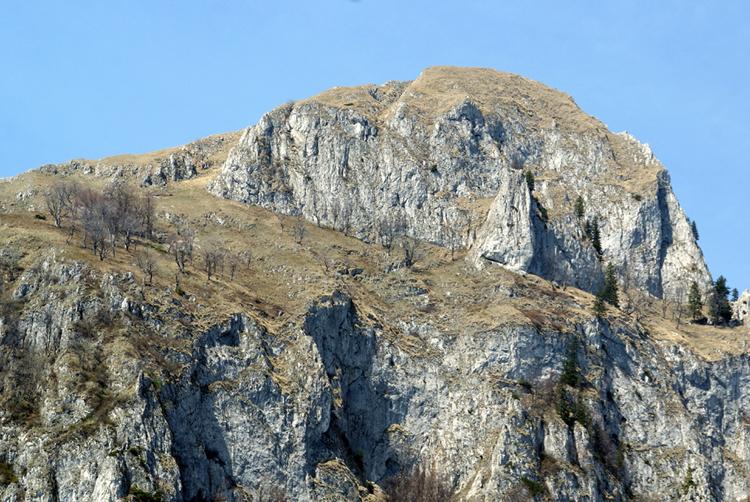 Hududaul Mare 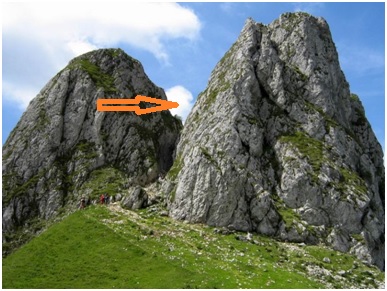 Curmatura Builei vazuta de pe Valea Otasaului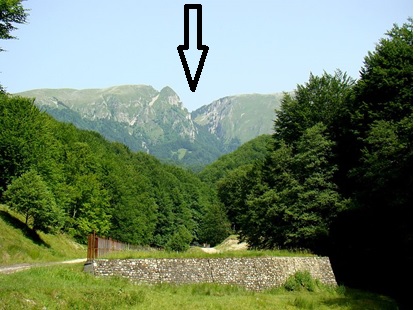  Lipan (Thymallus thymallus)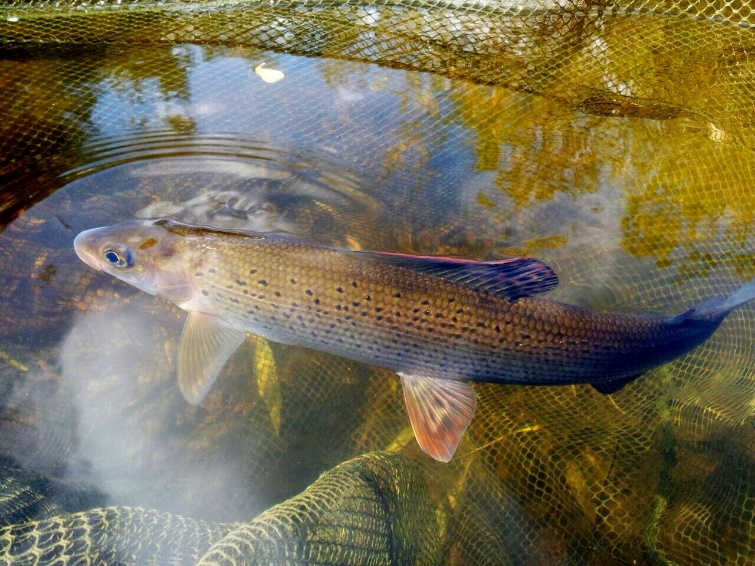 Bursucul sau viezurele (Meles meles)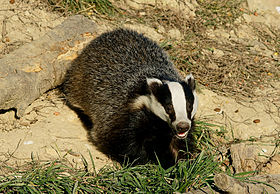 Bibliografie:Dan Radulescu, Muntii Capatanii – Masivul Buila VanturaritaGheorghe Ploaie, Masivul Buila-VanturaritaNae Popescu, Muntii Capatanii www.buila.ro 